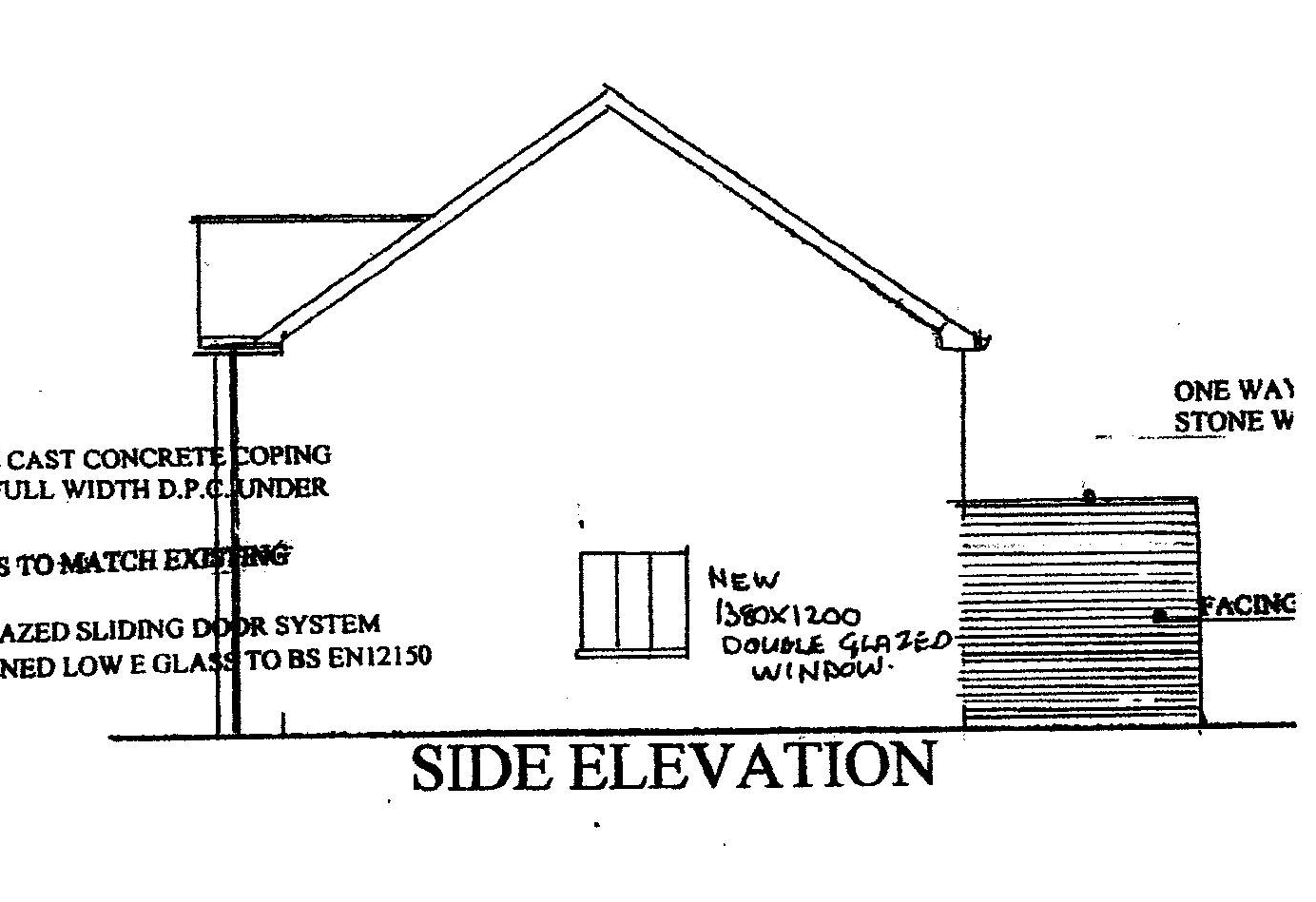 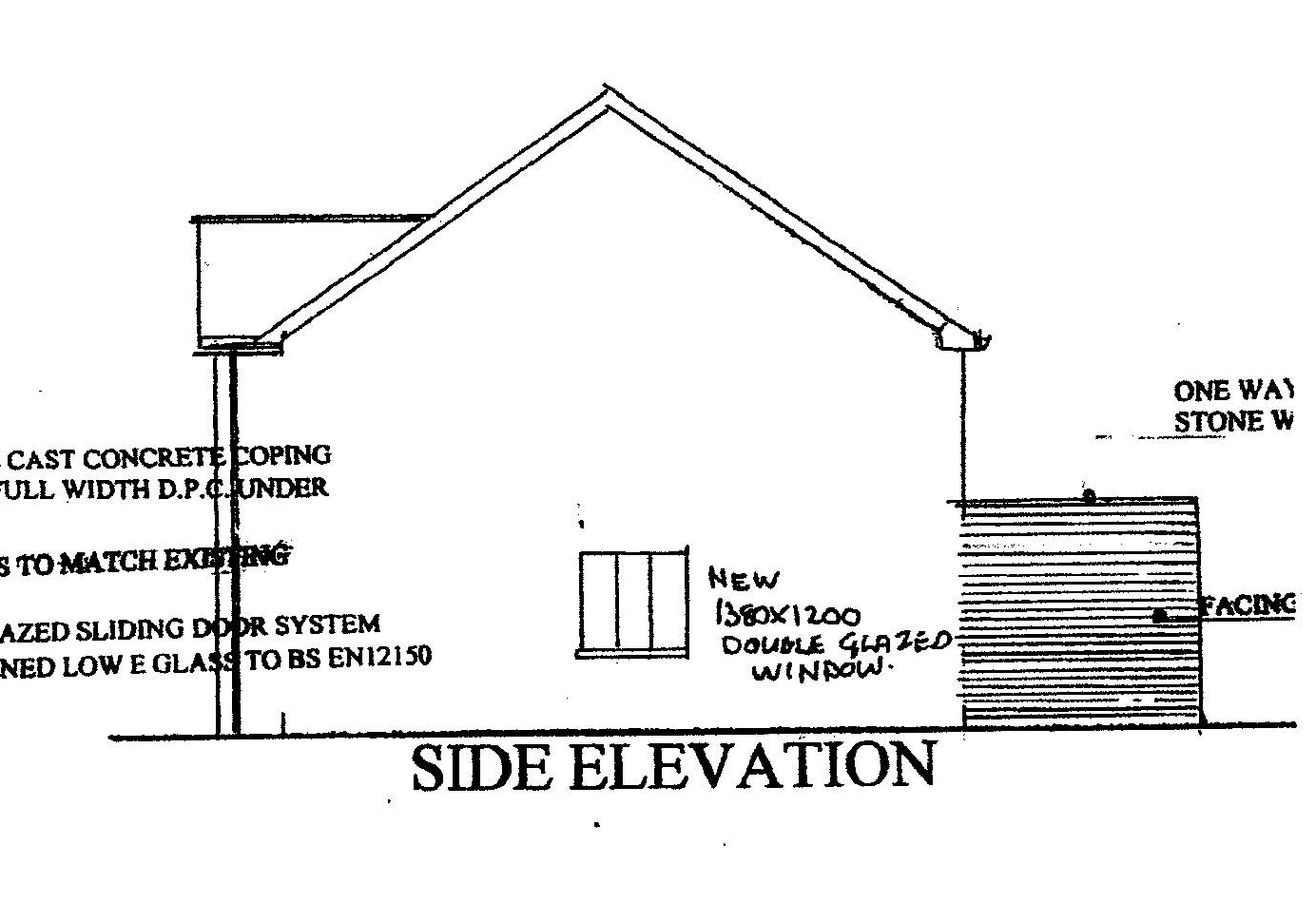 SIDE ELEVATION 